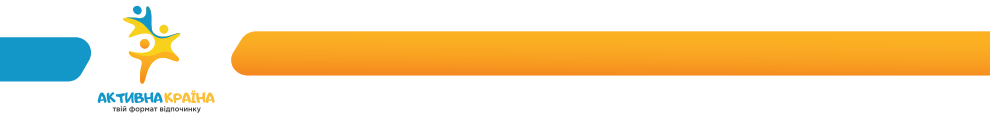 Шановні партнери, друзі та небайдужі громадяни усього демократичного та вільного світу!!!Ми, компанія Активна країна - найбільша мережа мотузкових парків та зон активного і здорового відпочинку для дітей та дорослих, а також виробник атракціонів та дитячих майданчиків https://www.uactive.com.ua/       https://www.playgroundua.com/ Діти та Сім’я – є основною цінністю нашої діяльності, а метою компанії - створення умов для максимального залучення дітей та їх батьків до здорового і активного способу життя. У цей важкий час для України, ми не можемо дозволити собі бути осторонь, - всі свої сили, вміння, ресурси та ділові зв’язки ми направляємо на допомогу дітям та сім’ям, які знаходяться на території України та постраждали від російської агресії.З цією метою ми організовуємо постачання будь якої гуманітарної допомоги з закордону на територію України, а також її передачу до постраждалих громадян (діти, їх батьки, люди похилого віку та інші категорії громадян, що потребують допомоги в цей скрутний для нас час).Та для покриття різного роду витрат, пов’язаних з закупівлею речей необхідних для постраждалого населення, та витрат при їх доставці, ми зіштовхуємось з потребою додаткового фінансування, адже нажаль наші фінансові ресурси обмежені та є недостатніми, щоб забезпечити всім необхідним таку кількість постраждалих, яка є зараз в Україні.Просимо Вас всіх не залишатися осторонь та допомогти нам в цьому.Ви можете стати нашим партнером та разом з нами організовувати логістику, допомагати з отриманням необхідного набору продуктів, ліків чи інших товарів, необхідних населенню України, що потребує допомоги.Ви можете здійснити благодійний внесок у вигляді фінансової допомоги на наші рахунки і ці кошти будуть використанні на вказані вище витрати, пов’язанні з реалізацією благодійної місії.Разом ми сильніше!Разом ми здатні на більше!Разом ми переможемо!!!Резвізити для отримання фінансування (безповоротної фінансової допомоги) :Валюта рахунку: UAH№ UA78 3808 0500 0000 0026 0014 9223 9код банку 380805АТ "РАЙФФАЙЗЕН БАНК" м. КиївТОВ "АКТИВНА КРАЇНА"ЄДРПОУ 39790094__________________________________________________________________________Валюта рахунку: USD№ UA82 3808 0500 0000 0026 0094 9224 2LLC ACTIVE COUNTRY03151, Ochakivska str/ Ochakivskiy alley 5/6, office 1,  Kiev city, UkraineBANK OF BENEFICIARYSWIFTcode: AVALUAUKXXXRaiffeisen Bank Joint Stock CompanyLeskova street 9, KYIV,  01011, UkraineCorrespondent Account: 890-0260-688CORRESPONDENT BANK: The Bank of New York Mellon, New York, USASWIFTcode: IRVTUS3N___________________________________________________________________________Валюта рахунку: EUR№ UA17 3808 0500 0000 0026 0024 9757 8LLC ACTIVE COUNTRY03151, Ochakivska str/ Ochakivskiy alley 5/6, office 1,  Kiev city, UkraineBANK OF BENEFICIARYSWIFTcode: AVALUAUKXXXRaiffeisen Bank Joint Stock CompanyLeskova street 9, KYIV,  01011, UkraineCorrespondent Account: 55.022.305CORRESPONDENT BANK: Raiffeisen Bank International AGSWIFTcode: RZBAAT WWДиректор                                 Курта Денис 